Liste d’inventaire				Bac RAKO moyen (2/2)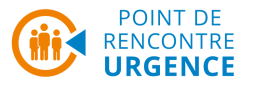 NbreDésignationRemarquesDate d'expirationRemplacement1Mégaphoneincl. piles: 8x 1.5V/LR14/CGilets munis du logo PRUNombre minimum = 4; la quantité est adaptée en fonction du nombre d'habitants2Ruban de signalisation rouge/blanc de la protection civile signalant une zone interdite1Radio fonctionnant sur piles (OUC, DAB+)incl. piles: 4x 1.5 V/LR6/AA10Indicateurs de direction PRU1Ligatures de câble, grands (paquet de 100 pièces)1Ligatures de câble, petits (paquet de 100 pièces)1Annexes de la planification PRU BE:•  Liste du matériel (A3)•  Mise en service et fonctionnement (A4)•  Alimentation en électricité de secours (A5)•  Flux des informations (A6)